П О С Т А Н О В Л Е Н И Е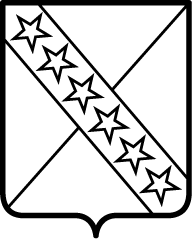 АДМИНИСТРАЦИИ ПРИАЗОВСКОГО СЕЛЬСКОГО ПОСЕЛЕНИЯ      ПРИМОРСКО-АХТАРСКОГО РАЙОНА               от 25.09.2018 года                                                                              № 208станица ПриазовскаяОб утверждении Порядка определения Перечня информации
о деятельности администрации Приазовского сельского поселения Приморско-Ахтарского района, размещаемой в сети «Интернет»

В соответствии со ст. 14 Федерального закона от 09.02.2009г № 8-ФЗ «Об обеспечении доступа к информации о деятельности государственных органов и органов местного самоуправления»,  руководствуясь Федеральным законом от 06.10.2003 № 131-ФЗ «Об общих принципах организации местного самоуправления в Российской Федерации» администрация Приазовского  сельского  поселения Приморско - Ахтарского района  п о с т а н о в л я е т:1.  Утвердить порядок определения Перечня информации о деятельности администрации Приазовского сельского поселения Приморско-Ахтарского района, размещаемой в сети «Интернет» (приложение № 1).2. Утвердить  «Перечень информации о деятельности органов местного самоуправления администрации Приазовского сельского поселения Приморско-Ахтарского района, размещаемой в сети Интернет» (Приложение №2).3. Разместить данное постановление на официальном сайте администрации Приазовского сельского поселения Приморско-Ахтарского района в сети Интернет.4. Контроль за выполнением настоящего постановления оставляю за собой.5. Постановление вступает в силу со дня его подписания.Глава Приазовского сельского поселенияПриморско-Ахтарского района                                                         Г.Л. Тур                                                                         ПРИЛОЖЕНИЕ № 1                                                                         УТВЕРЖДЕН                                                                         постановлением администрации                                                                 Приазовского сельского поселения                                                            Приморско-Ахтарского района                                                        от 25.09.2018 № 208Порядок определения перечня информации о деятельности администрации Приазовского сельского поселения Приморско-Ахтарского района, размещаемой в сети «Интернет»1.Порядок определения перечня информации о деятельности администрации Приазовского сельского поселения Приморско-Ахтарского района, размещаемой в сети Интернет (далее - Порядок), разработан в соответствии с Федеральным законом от 09.02.2009 № 8-ФЗ «Об обеспечении доступа к информации о деятельности государственных органов и органов местного самоуправления». 2. Перечень информации о деятельности администрации Приазовского сельского поселения Приморско-Ахтарского района, размещаемой в сети Интернет (далее - перечень), утверждается Постановлением  Администрации  Приазовского сельского поселения. 3. Информационные материалы, предназначенные для размещения на официальном сайте, должны отражать официальную позицию администрации Приазовского сельского поселения.4. Официальный сайт Администрации в информационно-телекоммуникационной сети «Интернет» (далее – Сайт) создан для развития единого информационного пространства, размещения информационных материалов, информационного обеспечения деятельности администрации Приазовского сельского поселения, а также реализации принципов открытости и гласности их деятельности.5. Сайт является официальным информационным ресурсом органов местного самоуправления Приазовского сельского поселения.6. Сайт представляет собой совокупность размещенной на нем информации, доступной для неограниченного круга пользователей информационно-телекоммуникационной сети «Интернет» (далее – сеть «Интернет») и направленной на:свободу поиска, получения, передачи, производства и распространения информации любым законным способом;формирование положительного имиджа администрации Приазовского сельского поселения, его инвестиционной привлекательности;установление международных и межмуниципальных связей в политической, социально-экономической, культурной и иных сферах;достоверность информации и своевременность ее предоставления;предоставление российским и зарубежным пользователям сети «Интернет» наиболее полной и актуальной информации об администрации Приазовского сельского поселения Приморско-Ахтарского района;информационное взаимодействие органов местного самоуправления администрации Приазовского сельского поселения с населением Приазовского сельского поселения;7. Официальный электронный адрес Сайта в сети «Интернет»: http://www.priazovskoe.ru/ .8. На Сайте размещается информация о деятельности администрации Приазовского сельского поселения, за исключением информации, составляющей государственную тайну, и иной информации ограниченного доступа в соответствии с действующим законодательством.9. Информация, размещаемая на Сайте, является публичной и бесплатной.10. Разработку и изменение дизайна Сайта, его разделов (подразделов), защиту от несанкционированного искажения или разрушения информации, размещенной на Сайте, осуществляет исполнитель по договору (муниципальному контракту), определяемый в установленном законом порядке, в соответствии с условиями договора (муниципального контракта).11. Структура Сайта может дорабатываться с учетом предложений структурных подразделений Администрации.12. Информационные материалы подготавливаются ответственными специалистами  по своему направлению работы в администрации Приазовского сельского поселения  (далее – должностные лица) на бумажном и электронном носителях. 13. Информационные материалы (нормативные правовые акты) корректируются (подписываются) должностными лицами  и передаются после их окончательного согласования  специалисту на размещение.14. Ответственность за своевременную актуализацию (обновление, удаление) информационных материалов, размещаемых в тематических разделах (подразделах), возлагается на соответствующих  должностных лиц администрации Приазовского сельского поселения.15. Ответственный,  по информационному обеспечению администрации Приазовского сельского поселения  в течение трех рабочих дней со дня предоставления информации  специалистами размещает  информационные  материалы в разделе (подразделе).16. Перечень информации, утверждается настоящим правовым актом администрации Приазовского сельского поселения, в котором определяются периодичность размещения информации на официальном сайте, сроки обновления информации, обеспечивающие своевременность реализации и защиты пользователями информацией своих прав и законных интересов, иные требования к размещению указанной информации.17. Контроль за обеспечением доступа к информации о деятельности администрации Приазовского сельского поселения, за соблюдением сроков предоставления информации осуществляет Глава администрации Приазовского сельского поселения.18. Глава администрации Приазовского сельского поселения рассматривает обращения пользователей информации по вопросам, связанными с нарушениями их прав на доступ к информации о деятельности администрации Приазовского сельского поселения и применяет меры по указанным обращениям в пределах своей компетенции.Глава Приазовского сельского поселенияПриморско-Ахтарского района			                      		Г.Л. ТурПРИЛОЖЕНИЕ № 2                                                                                                      УТВЕРЖДЕН                                                                                                                                    постановлением администрации                                                                                                                                             Приазовского сельского поселения                                                                                                                                   Приморско-Ахтарского района                                                                                                                     от 25.09.2018 г. № 208Перечень информации о деятельности администрации Приазовского сельского поселения Приморско-Ахтарского района, размещаемой в сети «Интернет»   Глава Приазовского сельского поселения   Приморско-Ахтарского района			                      		                                                                       Г.Л. Тур№Состав информацииПериодичность размещения, сроки обновленияОтветственные за предоставление информацииОтветственные за предоставление информации12344I.Общая информация об администрации Приазовского сельского поселенияПриморско-Ахтарского районаI.Общая информация об администрации Приазовского сельского поселенияПриморско-Ахтарского районаI.Общая информация об администрации Приазовского сельского поселенияПриморско-Ахтарского районаI.Общая информация об администрации Приазовского сельского поселенияПриморско-Ахтарского района1Наименование и структура органа местного самоуправления, почтовый адрес, адрес электронной почты (при наличии), номера телефонов справочных служб органа местного самоуправленияПоддерживается в актуальном состоянииСпециалисты администрации в компетенции, которых находится необходимая информацииСпециалисты администрации в компетенции, которых находится необходимая информации2Сведения о полномочиях органа местного самоуправления, задачах и функциях структурных подразделений указанных органов, а также перечень законов и иных нормативных правовых актов, определяющих эти полномочия, задачи и функцииВ течение 5 рабочих дней со дня утверждения либо изменения структурыСпециалисты администрации в компетенции, которых находится необходимая информацииСпециалисты администрации в компетенции, которых находится необходимая информации3Перечень подведомственных организаций, сведения об их задачах и функциях, почтовый адрес, адрес электронной почты, номера телефоновПоддерживается в актуальном состоянииСпециалисты администрации в компетенции, которых находится необходимая информации Специалисты администрации в компетенции, которых находится необходимая информации 4Перечни информационных систем, банков данных, реестров, регистров, находящихся в ведении органа местного самоуправления, подведомственных организацийПоддерживается в актуальном состоянииСпециалисты администрации в компетенции, которых находится необходимая информацииСпециалисты администрации в компетенции, которых находится необходимая информации5Сведения о средствах массовой информацииПоддерживается в актуальном состоянииСпециалисты администрации в компетенции, которых находится необходимая информацииСпециалисты администрации в компетенции, которых находится необходимая информацииII. Информация о нормотворческой деятельности АдминистрацииII. Информация о нормотворческой деятельности АдминистрацииII. Информация о нормотворческой деятельности АдминистрацииII. Информация о нормотворческой деятельности Администрации6Муниципальные нормативные  правовые акты, изданные  администрацией Приазовского сельского поселения, включая сведения о внесении в них изменений, признании их утратившими силу, признании их судом недействующими, а также сведения о государственной регистрации муниципальных правовых актов в случаях, установленных законодательством РФВ течение 10 рабочих дней со дня опубликования (регистрации)Специалисты администрации в компетенции, которых находится разработка НПАСпециалисты администрации в компетенции, которых находится разработка НПА7Тексты проектов нормативных правовых актов администрации Приазовского сельского поселения, тексты проектов правовых актов, внесенных на рассмотрение депутатов Совета Приазовского сельского поселенияВ течение 5 рабочих дней с момента внесенияСпециалисты администрации в компетенции, которых находится необходимая информацияСпециалисты администрации в компетенции, которых находится необходимая информация8Информация о закупках товаров, работ, услуг для обеспечения государственных и муниципальных нужд в соответствии с законодательством  Российской Федерации о контрактной системе в сфере закупок товаров, работ, услуг для обеспечения государственных и муниципальных нуждВ течение 5 рабочих дней со дня размещения заказаСпециалисты администрации в компетенции, которых находится необходимая информацияСпециалисты администрации в компетенции, которых находится необходимая информация9Административные регламенты и стандарты муниципальных услугВ течение 5 рабочих дней со дня утвержденияСпециалисты администрации в компетенции, которых находится необходимая информацияСпециалисты администрации в компетенции, которых находится необходимая информация10Установленные формы обращений, заявлений, принимаемых к рассмотрению в соответствии с законами и иными нормативными правовыми актами, муниципальными правовыми актамиПоддерживается в актуальном состоянииСпециалисты администрации в компетенции, которых находится необходимая информацияСпециалисты администрации в компетенции, которых находится необходимая информация11Порядок обжалования нормативных правовых актов и иных решенийПоддерживается в актуальном состоянииСпециалисты администрации в компетенции, которых находится необходимая информацияСпециалисты администрации в компетенции, которых находится необходимая информацияIII. Информация о текущей деятельностиIII. Информация о текущей деятельностиIII. Информация о текущей деятельностиIII. Информация о текущей деятельности12Информация об участии Приазовского сельского поселения в целевых и иных программах, а также о мероприятиях, проводимых Администрацией, в том числе сведения об официальных визитах и о рабочих поездкахПоддерживается в актуальном состоянииСпециалисты администрации в компетенции, которых находится необходимая информацияСпециалисты администрации в компетенции, которых находится необходимая информация13Информацию  о состоянии защиты населения и территорий от чрезвычайных ситуаций и принятых мерах по обеспечению их безопасности, о прогнозируемых и возникших чрезвычайных ситуациях,  о приемах и способах защиты населения от них, а также иную информацию подлежащею доведению  Администрацией Приазовского сельского поселения до сведения граждан и организаций в соответствии с федеральными законами, законами субъектов РФПоддерживается в актуальном состоянииСпециалисты администрации в компетенции, которых находится необходимая информацияСпециалисты администрации в компетенции, которых находится необходимая информация14Информация о результатах проверок, проведенных Администрацией Приазовского сельского поселения в пределах полномочий, а также о результатах проверок, проведенных в Администрации Приазовского сельского поселения, подведомственном учреждении с учетом требований действующего законодательстваПоддерживается в актуальном состоянииСпециалисты Администрации в компетенции, которых находится данное направление работыСпециалисты Администрации в компетенции, которых находится данное направление работы15Тексты официальных выступлений и заявлений Главы Администрации Приазовского сельского поселенияПоддерживается в актуальном состоянииСпециалисты администрации в компетенции, которых находится необходимая информация Специалисты администрации в компетенции, которых находится необходимая информация 16Информация о принимаемых мерах по противодействию коррупции в Администрации Приазовского сельского поселенияПоддерживать в актуальном состоянииСпециалисты администрации в компетенции, которых находится необходимая информацияСпециалисты администрации в компетенции, которых находится необходимая информацияlV. Статистическая информация о деятельности органов местного самоуправленияlV. Статистическая информация о деятельности органов местного самоуправленияlV. Статистическая информация о деятельности органов местного самоуправленияlV. Статистическая информация о деятельности органов местного самоуправления17Статистические данные и показатели, характеризующие состояние и динамику развития экономической, социальной и иных сфер жизнедеятельности, регулирования которых отнесено к полномочиям администрации Приазовского сельского поселенияПоддерживать в актуальном состоянииСпециалисты администрации в компетенции, которых находится необходимая информацияСпециалисты администрации в компетенции, которых находится необходимая информация18Сведения об использовании Администрацией Приазовского сельского поселения, подведомственным учреждением выделяемых бюджетных средствПоддерживать в актуальном состоянииСпециалисты администрации в компетенции, которых находится необходимая информацияСпециалисты администрации в компетенции, которых находится необходимая информация19Сведения о предоставленных организациям и индивидуальным предпринимателям льготах, отсрочках, рассрочках, о списании задолженности по платежам в бюджеты бюджетной системы Российской ФедерацииПоддерживать в актуальном состоянииСпециалисты администрации в компетенции, которых находится необходимая информацияСпециалисты администрации в компетенции, которых находится необходимая информацияV. Информация о кадровом обеспечении администрацииV. Информация о кадровом обеспечении администрацииV. Информация о кадровом обеспечении администрацииV. Информация о кадровом обеспечении администрации20Порядок поступления граждан на муниципальную службуПоддерживать в актуальном состоянииСпециалисты администрации в компетенции, которых находится необходимая информацияСпециалисты администрации в компетенции, которых находится необходимая информация21Сведения о вакантных должностях муниципальной службы, имеющихся в Администрации Приазовского сельского поселенияПоддерживать в актуальном состоянииСпециалисты администрации в компетенции, которых находится необходимая информацияСпециалисты администрации в компетенции, которых находится необходимая информация22Квалификационные требования к кандидатам на замещение вакантных должностей муниципальной службыПоддерживать в актуальном состоянииСпециалисты администрации в компетенции, которых находится необходимая информацияСпециалисты администрации в компетенции, которых находится необходимая информация23Условия и результаты конкурсов на замещение вакантных должностей муниципальной службыПоддерживать в актуальном состоянииСпециалисты администрации в компетенции, которых находится необходимая информацияСпециалисты администрации в компетенции, которых находится необходимая информация24Номера телефонов, по которым можно получить информацию по вопросу замещения вакантных должностей в Администрации Приазовского сельского поселенияПоддерживать в актуальном состоянииСпециалисты администрации в компетенции, которых находится необходимая информацияСпециалисты администрации в компетенции, которых находится необходимая информация25Информация о работе Администрации Приазовского сельского поселения с обращениями граждан (физических лиц), организаций (юридических лиц), общественных объединений Поддерживать в актуальном состоянииСпециалисты администрации в компетенции, которых находится необходимая информацияСпециалисты администрации в компетенции, которых находится необходимая информация26Порядок и время приема граждан (физических лиц) Администрации Приазовского сельского поселения, порядок рассмотрения их обращений с указанием актов, регулирующих эту деятельностьПоддерживать в актуальном состоянииСпециалисты Администрации в компетенции, которых находится данное направление работыСпециалисты Администрации в компетенции, которых находится данное направление работы27Фамилия, имя и отчество руководителя подразделения или иного должностного лица, к полномочиям которых отнесены организация приема лиц, а также номер телефона, по которому можно получить информацию справочного характераПоддерживать в актуальном состоянииСпециалисты администрации в компетенции, которых находится необходимая информацияСпециалисты администрации в компетенции, которых находится необходимая информация28Обзоры обращений лиц, указанных в подпункте "26" настоящего пункта, а также обобщенную информацию о результатах рассмотрения этих обращений и принятых мерахПоддерживать в актуальном состоянииСпециалисты Администрации в компетенции, которых находится данное направление работыСпециалисты Администрации в компетенции, которых находится данное направление работы29Иная информация о деятельности Администрации Приазовского сельского поселения, в соответствии с законодательством РФПоддерживать в актуальном состоянииСпециалисты АдминистрацииСпециалисты Администрации